Приложение 1к постановлению Администрации района от 18.10.2022 № 540Схема размещения места (площадки) накопления твердых коммунальных отходов на территории муниципального образования Топчихинский сельсовет Топчихинского района Алтайского края№ п/пАдрес размещения места (площадки) ТКО, источник образования ТКО, собственник места (площадки) накопления ТКО, кадастровый номер земельного участка (при наличии)Схема размещения мест (площадок) накопления ТКО, М 1:2000«137.с. Топчиха, 40 лет Октября, 34Индивидуальные жилые дома (далее-ИЖД)Собственник: Администрация сельсовета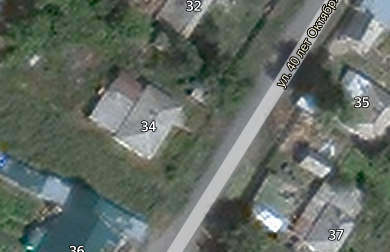 Место(площадка) накопления ТКО                                                    »	